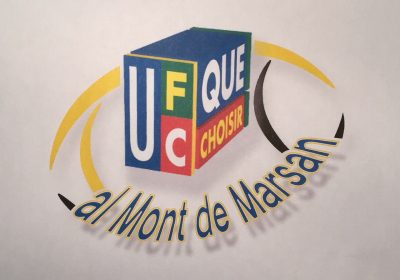 						BULLETIN d’ADHÉSIONà retourner à :UFC Que CHOISIR de Mont-de-Marsan6 rue du 8 mai 1945 Maison René LucbernetBP 18640004 Mont-de-Marsancontact@montdemarsan.ufcquechoisir.frNom :……………………………………………………………………………….…………………………………………...Prénom :……………………………………………………………………………………….……………………..…….….Adresse :………………………………………………………………………………………………….……………….……Code Postal :……………..… Ville :…………………………………………………………………………….………..Téléphone : …………………………………………………………………………………………………………………E-mail : ………………………………………………………………………………………………………………………..฀Adhésion ........................................................................................ 30,00 €฀Adhésion spéciale (1) ...................................................................... 10,00 €฀Adhésion solidaire pour un membre de la famille ........................ 10,00 €฀Adhésion sympathisant (2) ……………………………………….………………... 15,00 €.Ré-adhésion฀Ré-adhésion 1 personne ................................................................ 22,00 €฀Ré-adhésion solidarité pour un membre de la famille .................. 10,00 €฀Ré-adhésion sympathisant ............................................................ 15,00 €(1) : adhérents en situation de précarité(2) : L’adhésion sympathisant est l’adhésion au projet associatif, à la cause défendue par l’UFC-Que Choisir. En cas de litige avec un professionnel ou de recours à nos services, une participation forfaitaire aux frais de fonctionnement vous sera demandée : 15 euros pour un traitement en ligne, 5, 15 ou 30 euros en présentiel, selon l’association locale.